База отдыха "Украинская Венеция"Расположение базы отдыхаБаза отдыха "Украинская Венеция" расположена на берегу Черного моря в курортной зоне поселка Приморское Килийского района. Уникальность расположения заключается в том, что база находится в непосредственной близости к Дунайскому биосферному заповеднику. База расположена рядом с центром курорта Приморское. Приморское имеет развитую инфраструктуру. В центре поселка находятся переговорный пункт, интернет-кафе, аптека, автостанция «Пляж», магазины, дискотека, кинотеатры, рынки, аттракционы чешского луна-парка.Описание базы отдыхаБаза отдыха «Украинская Венеция» предлагает тихий и спокойный отдых на берегу Черного моря в экологически чистом районе побережья в с. Приморском.Здесь все располагает к семейному отдыху с детьми: уютная территория, мелкое море. На территории есть беседки, а у большинства номеров - террасы, с которых хорошо просматривается детская площадка. Море в районе пляжа мелкое, глубина постепенно увеличивается до 1,5 м лишь на расстоянии 20-30 м от берега. От базы отдыха до моря примерно 200 - 250 м. Пройти туда с территории базы можно по бетонной дорожке.На пляже детей и взрослых порадуют надувные горки, функционирует пункт проката катамаранов, скутеров, пляжного инвентаря.ПроживаниеБаза располагает номерами различного класса комфортности - от недорогих до категории "люкс".
Независимо от того в номере какой категории Вы поселились, гостеприимство и радушие персонала сделают Ваш отдых на базе "Украинская Венеция" приятным и незабываемым!Стоимость проживанияСтоимость проживания на базе отдыха "Украинская Венеция" указана в гривне за 1 человека в сутки без питания.Цены 2018 года:Приморское, виртуальный тур (Приморское, 3Д панорамы базы отдыха "Украинская Венеция")Виртуальный тур базы отдыха "Украинская Венеция" в Приморском содержит 3D панорамы территории, номеров. Для воспроизведения 3D тура нажмите на изображение ниже.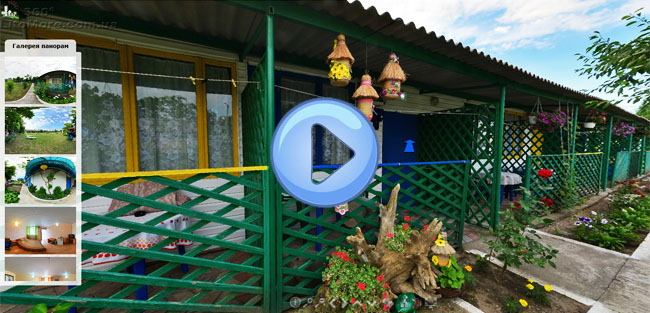 ПитаниеГости базы отдыха могут воспользоваться оборудованной кухней для самостоятельного приготовления пищи.В непосредственной близости от базы отдыха «Украинская Венеция» находятся многочисленные кафе и столовые. Курортная зона поселка Приморское насчитывает более 40 пунктов общественного питания, в которых можно вкусно поесть по приемлемым ценам.На территории базы также предусмотрена возможность самостоятельного приготовления шашлыков на специально предназначенной для этой цели площадке.Сервис, включенный в стоимость• детская площадка;• библиотека;• утюг + гладильная доска;• мангал;• спортивный инвентарь (ракетки, шашки, шахматы ...);• постельное белье и полотенца;• парковка для машин.Дополнительный сервис• Wi-Fi интернет.Люкс2-х местные номера с отдельным входом и гардеробной комнатой и со всеми удобствами (горячая и холодная вода круглосуточно, душ, туалет, умывальник)Деревянная 2-х спальная кровать, диван (как отдельное спальное место), кондиционер, холодильник, стол, пуфики, шкаф, спутниковое телевидение, электрочайник, посуда.Терраса с мебелью.1 категория2-х местные номера с отдельным входом и гардеробной комнатой и со всеми удобствами (горячая вода круглосуточно, душ, туалет, умывальник)Деревянная 2-спальная кровать, диван (как отдельное спальное место), холодильник, стол, пуфики, шкаф, вентилятор.Терраса с мебелью.2 категория2-х-, 3-х, 4-х местные номера с отдельным входом в каменных домиках.Душ с горячей водой (вода подается по графику), умывальники, туалет с проточной водой находятся в отдельных помещениях на территории.Деревянные кровати, холодильник, стол, стулья, зеркало, тумбочка. периодЛюкс1 категория2 категория01.05-30.052001509001.06-15.0625020010016.06-06.0730025013007.07-21.0735030016022.07-26.0840035020027.08-02.0925020010003.09-16.0920015090